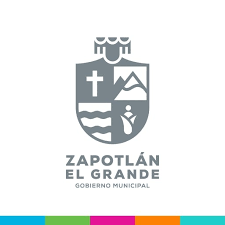 REGIDORA CLAUDIA  LOPEZ DEL TORO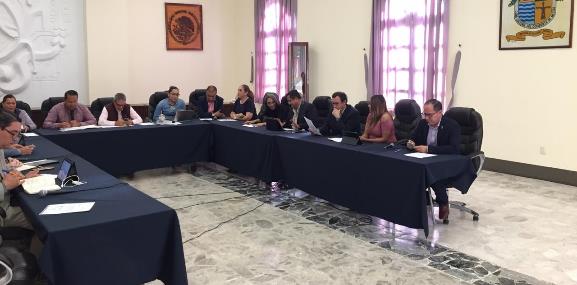 01 DE OCTUBRE 2019. SESIÓN EXTRAORDINARIA NO. 31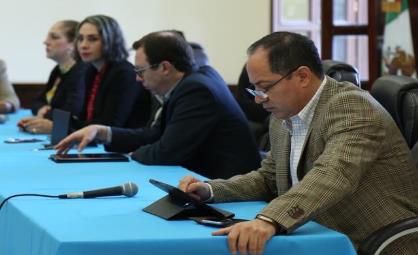 10 DE OCTUBRE 2019. SESIÓN EXTRAORDINARIA NO. 32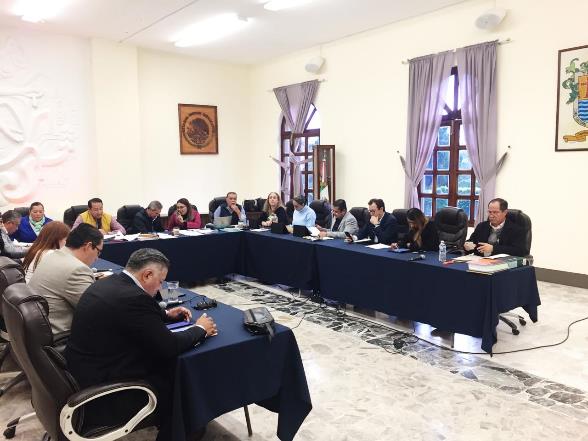 13 DE NOVIEMBRE 2019. SESIÓN ORDINARIA NO. 10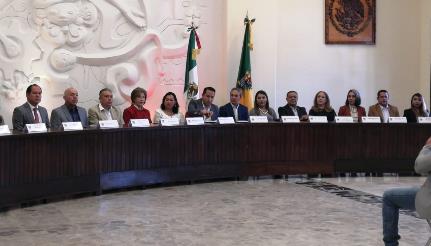 21 DE NOVIEMBRE 2019. SESIÓN SOLEMNE NO. 1022 DE NOVIEMBRE 2019. SESION EXTRAORDINARIA NO.35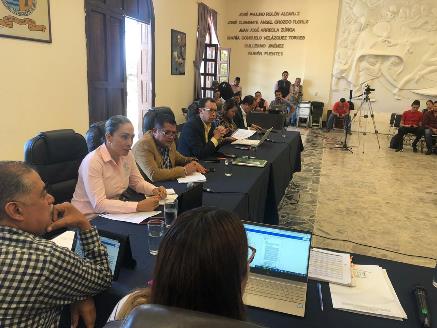 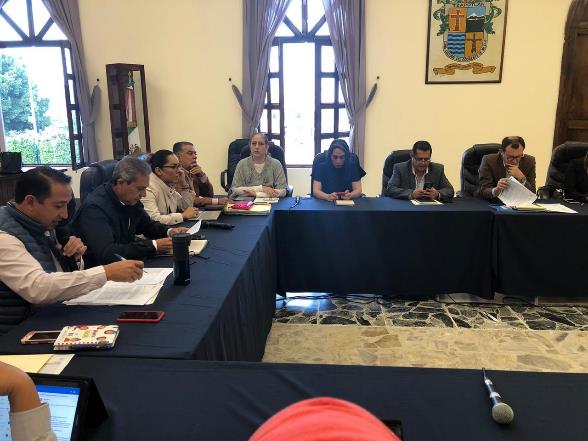 25 DE NOVIEMBRE 2019. SESION EXTRAORDINARIA NO 36.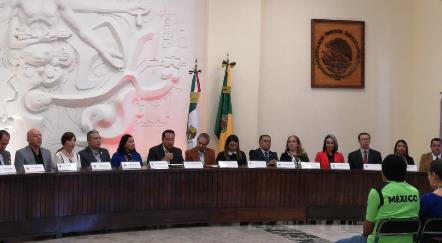 04 DE DICIEMBRE 2019. SESION SOLEMNE NO. 11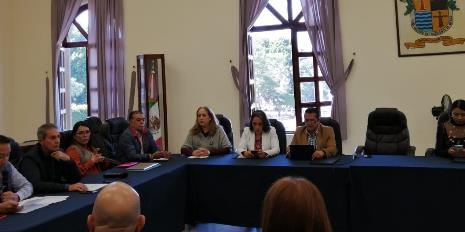 05 DE DICIEMBRE 2019. SESION EXTRAORDINARIA NO. 37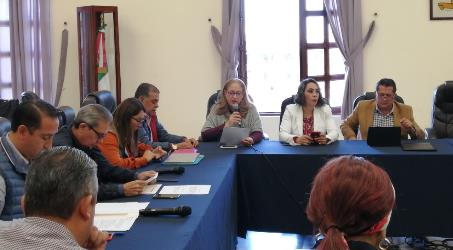 05 DE DICIEMBRE 2019. SESION EXTRAORDINARIA NO. 38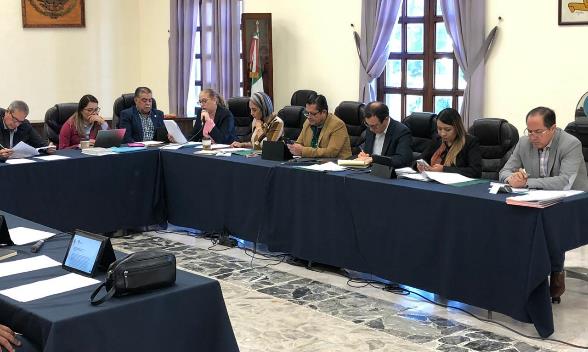 11 DE DICIEMBRE 2019. SESION SOLEMNE NO. 12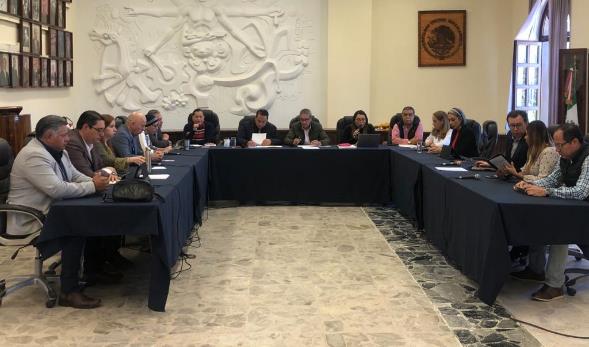 13 DE DICIEMBRE 2019. SESION EXTRAORDINARIA NO. 41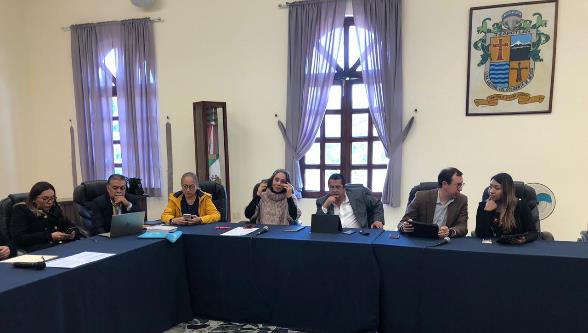 17 DE DICIEMBRE 2019. SESION EXTRAORDINARIA NO. 42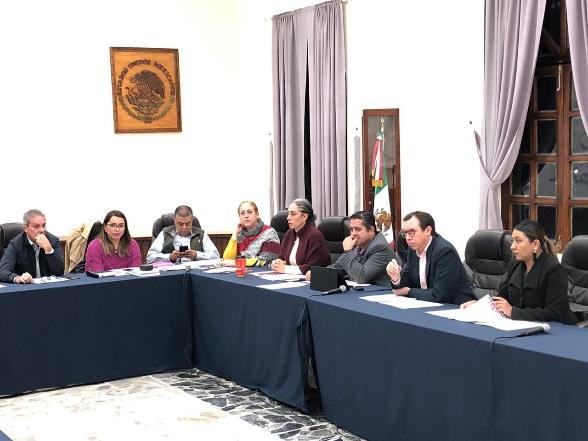 18 DE DICIEMBRE 2019. SESION EXTRAORDINARIA NO 43.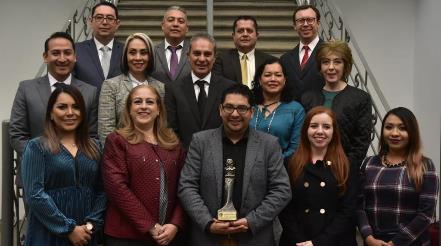 20 DE DICIEMBRE 2019. SESION SOLEMNE NO. 13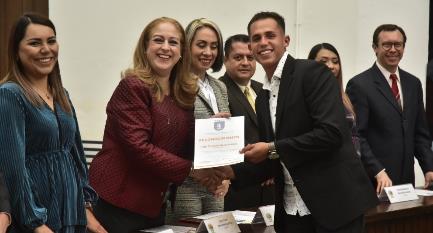 20 DE DICIEMBRE 2019. SESION SOLEMNE NO 14.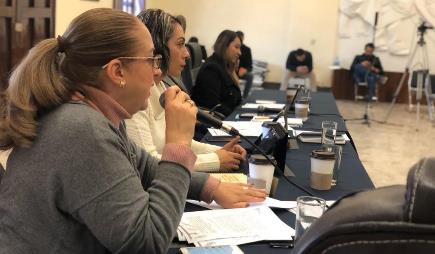 23 DE DICIEMBRE 2019. SESION ORDINARIA. NO 11.SESIONES COMO PRESIDEDNTA DE LA COMISION DE DEPORTES, recreación y atención a la juventud.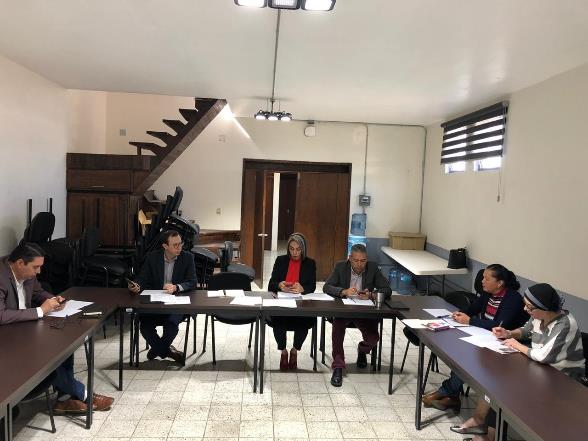 13 DE DICIEMBRE 2019. SESION ORDINARIA NO. 05 DE LA COMISION DE DEPORTES, RECREACION Y ATENCION A LA JUVENTUD.COMISIONES COMO VOCAL.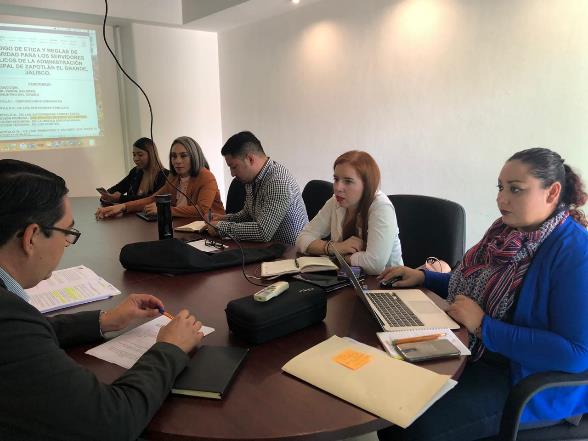 02 DE OCTUBRE 2019. CONTINUACION DE LA SESION ORDINARIA NO. 6 DE LA COMISION EDILICIA DE ADMINISTRACIÓN PÚBLICA. 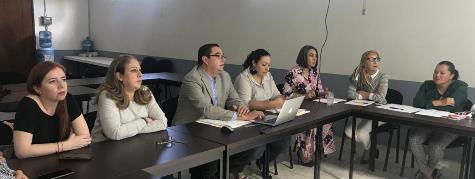 04 DE NOVIEMBRE2019. CONTINUACION DE LA SESION ORDINARIA NO. 6 DE LA COMISION DE ADMINITRACION PUBLICA.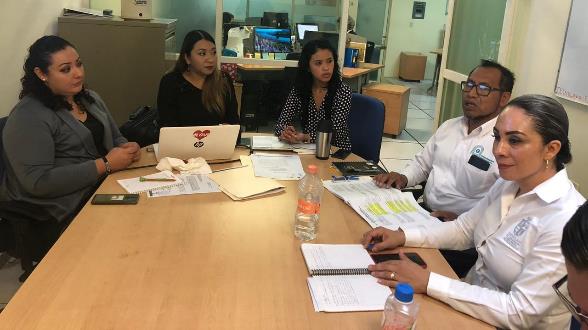 26 DE NOVIEMBRE 2019. SESION ORDINARIA NO. 07 DE LA COMISION EDILICIA DE CALLES, ALUMBRADO Y CEMENTERIOS, CONJUNTO CON LA COMISION DE REGLAMENTOS.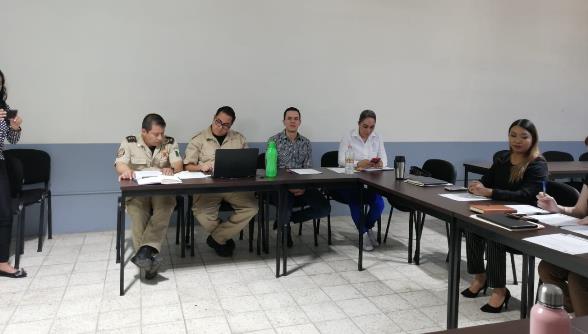 26 DE NOVIEMBRE 2019. SESION ORDINARIA NO. 06 DE LA COMISION EDILICIA DE PROTECCION CIVIL EN COADYUVANCIA CON LA COMISIOON DE REGLAMENTOS Y GOBERNACION.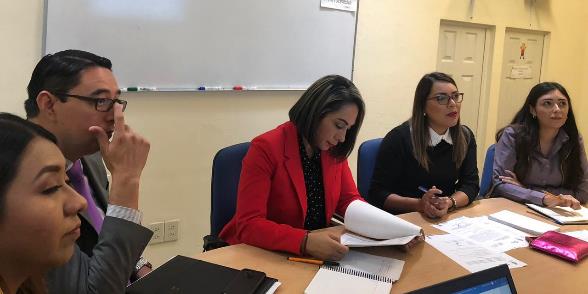 04 DE DICIEMBRE 2019. SESION ORDINARIA NO. 15 DE LA COMISION EDILICIA DE REGLAMENTOS Y GOBERNACION.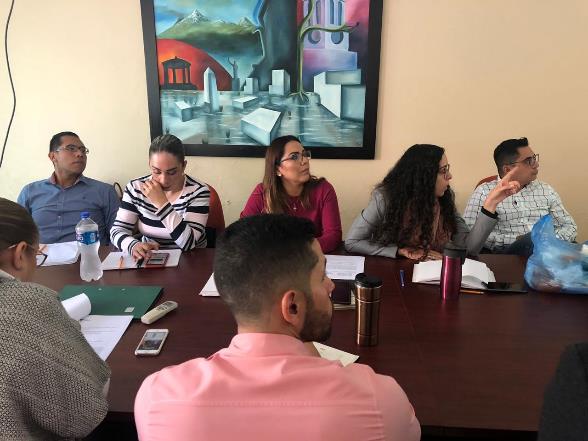 06 DE DICIEMBREE 2019. SESION ORDINARIA NO 17, DE LA COMISIION DE REGLAMENTOS Y GOBERNACION EN COADYUVANCIA CON MEDIO AMBIENTE.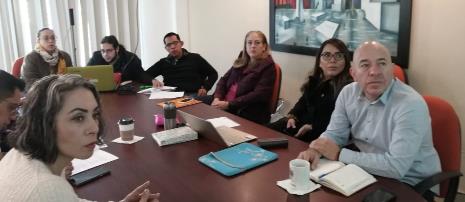 12 DE DICIEMBRE 2019. CONTINUACION DE LA SESION ORDINARIA NO. 17 DE LA COMISION DE ADMINISTRACION PUBLICA. 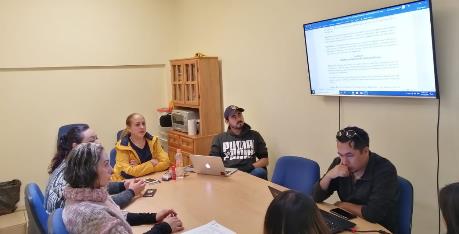 17 DE DICIEMBRE 2019. CONTINUACION DE LA SESION ORDINARIA NO. 15 DE LA COMISION DE ADMINISTRACION PUBLICA. 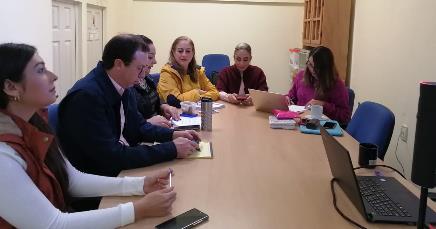 18 DE DICIEMBRE 2019. CONTINUACION DE LA SESION ORDINARIA NO. 15 DE LA COMISION DE ADMINISTRACION PUBLICA. O3 DE OCTUBRE 2019.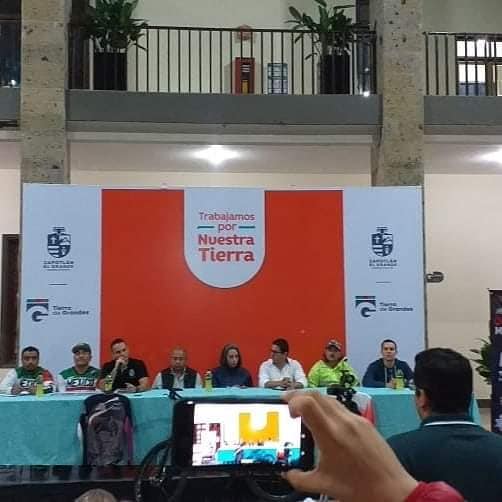 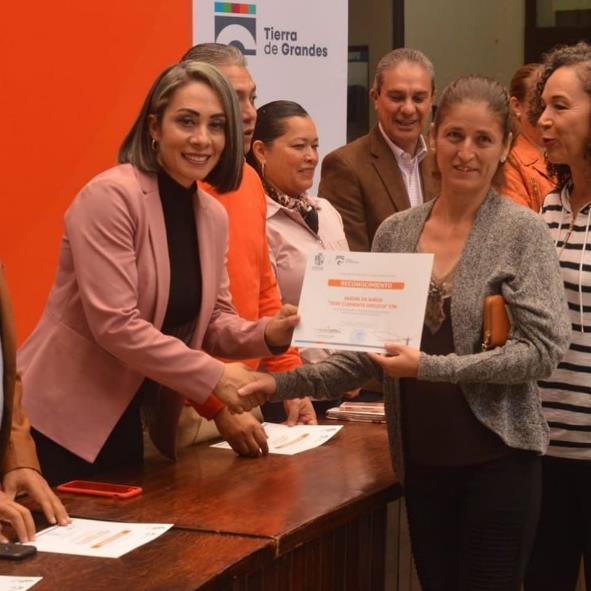 08 DE OCTUBRE 2019.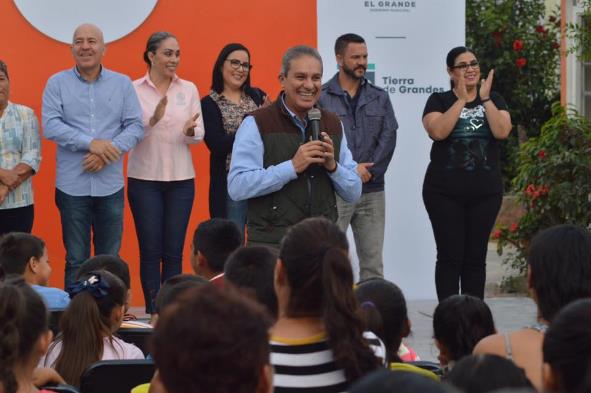 09 DE OCTUBRE 2019.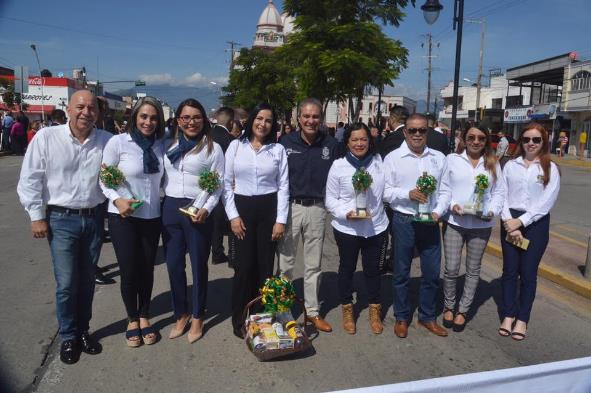 11 DE OCTUBRE 2019.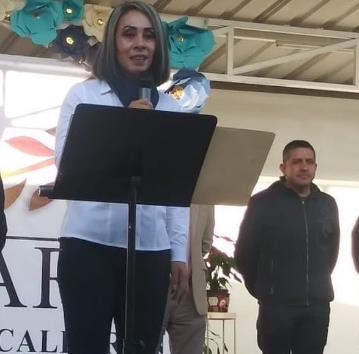 11 DE OCTUBRE 2019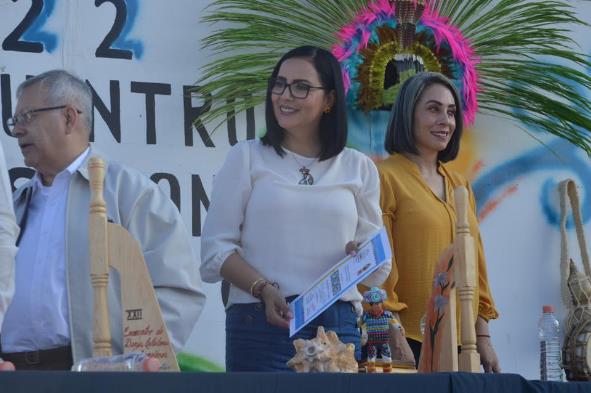 12 DE OCTUBRE 2019.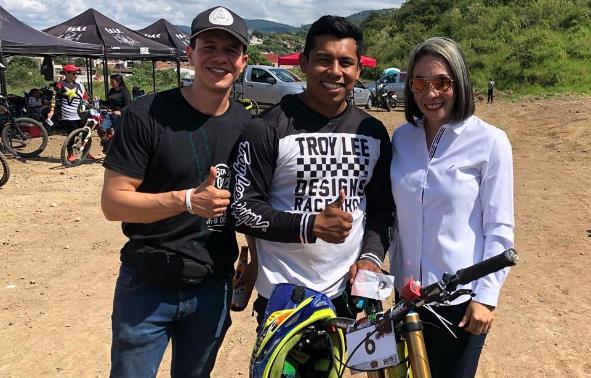 13 DE OCTUBRE 2019.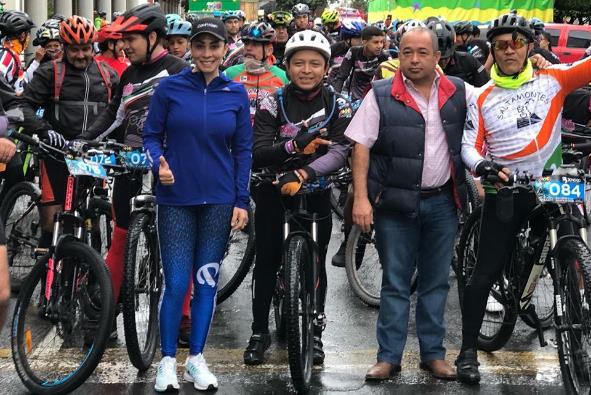 20 DE OCTUBRE 2019.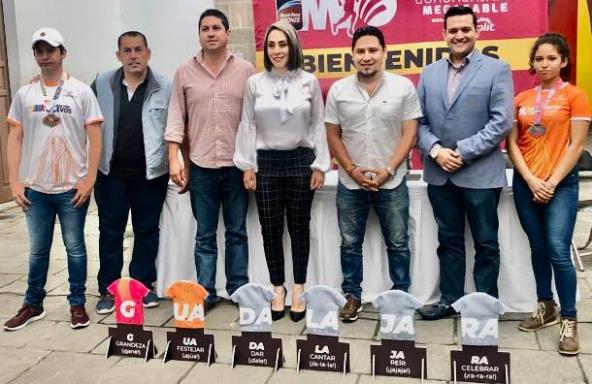 21 DE OCTUBRE 2019.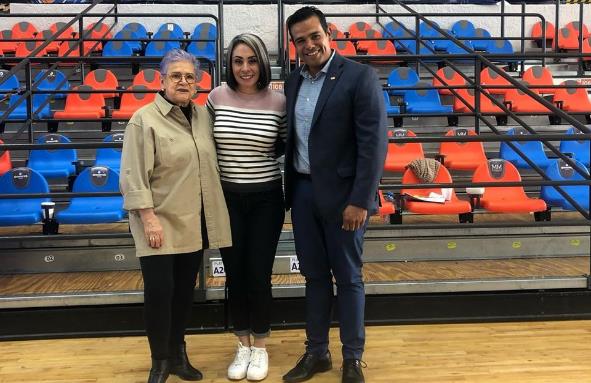 29 DE OCTUBRE 2019.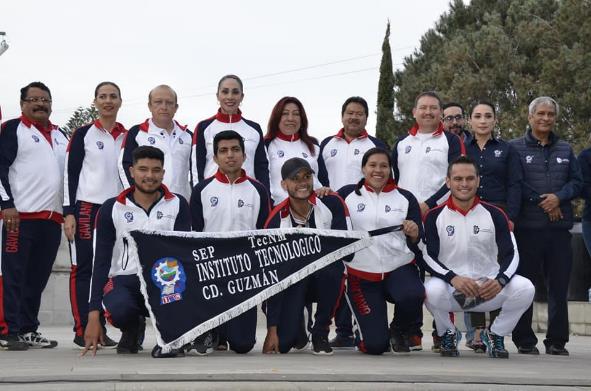 30 DE OCTUBRE 2019.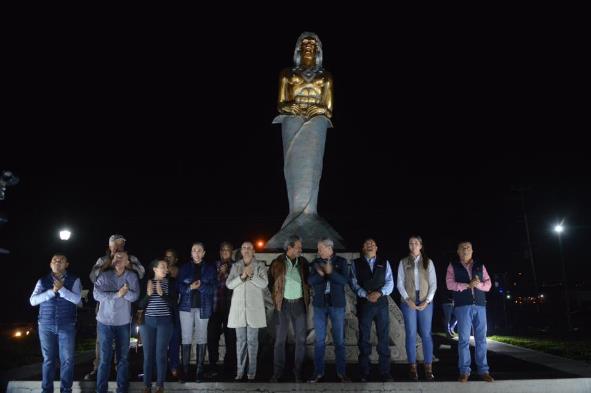 31 DE OCTUBRE 2019.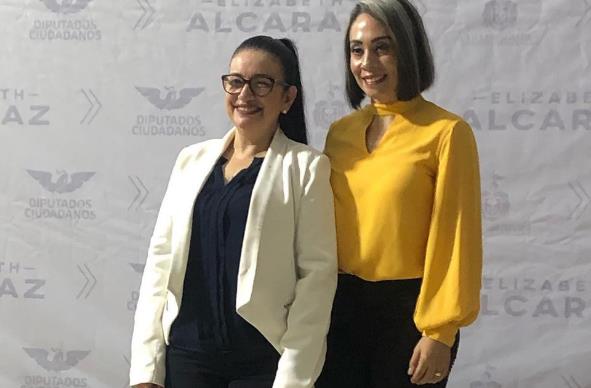 01 DE NOVIEMBRE 2019.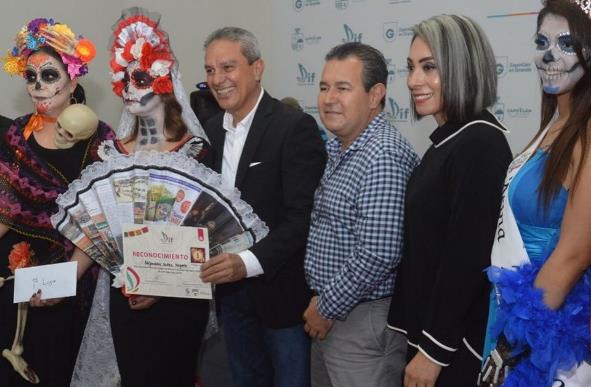 02 DE NOVIEMBRE 2019.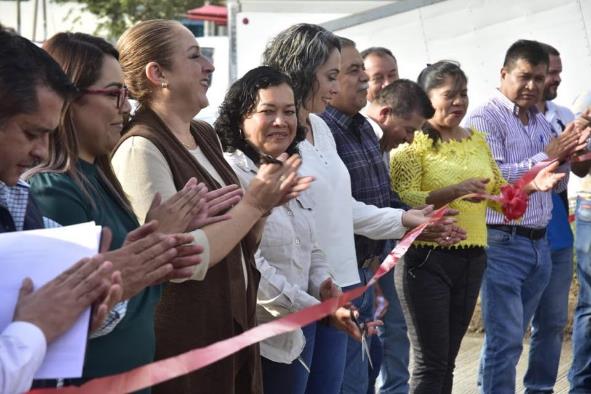 05 DE NOVIEMBRE 2019.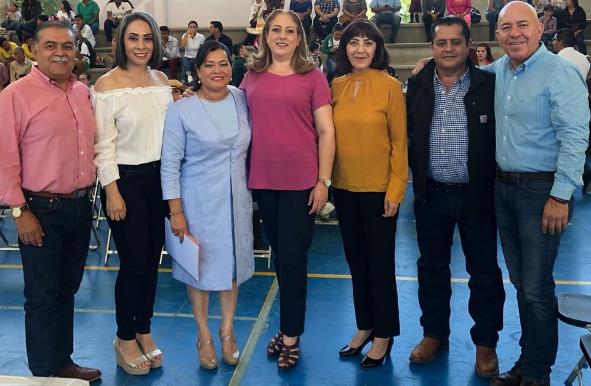 08 DE NOVIEMBRE 2019.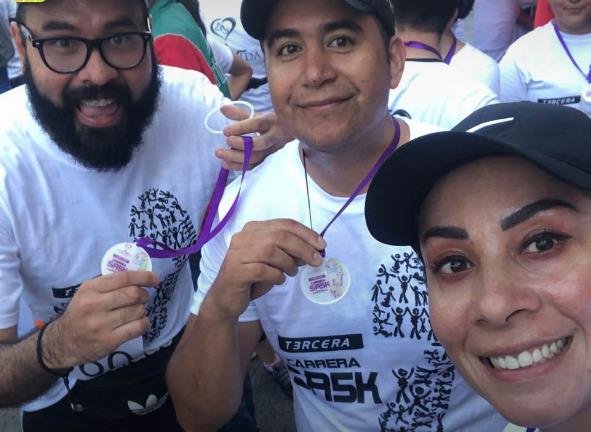 10 DE NOVIEMBRE 2019.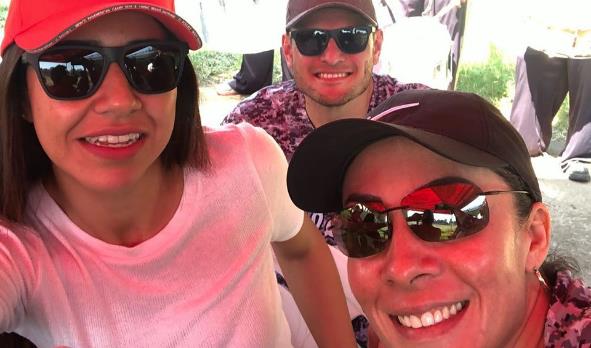 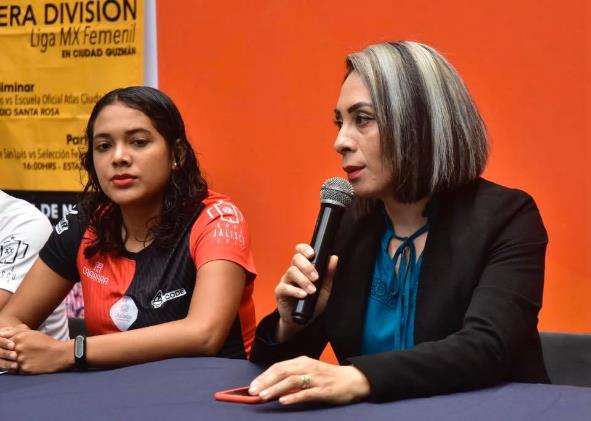 11 DE NOVIEMBRE 2019.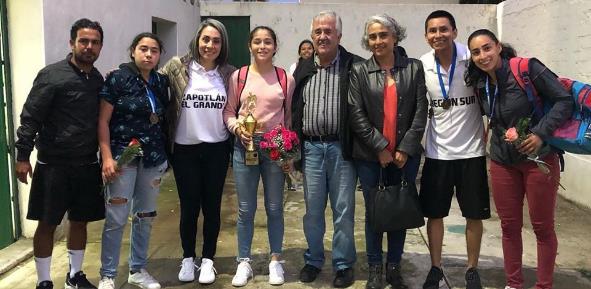 18 DE NOVIEMBRE 2019.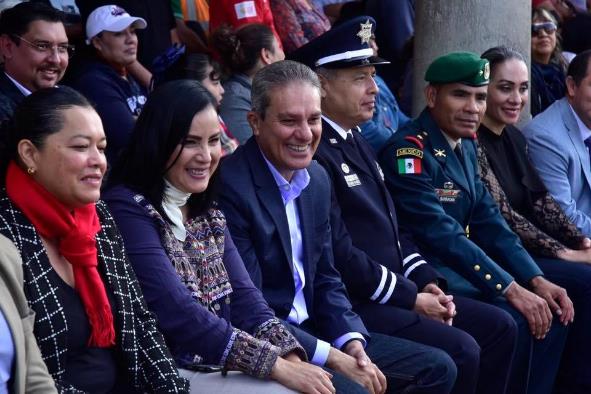 20 DE NOVIEMBRE 2019.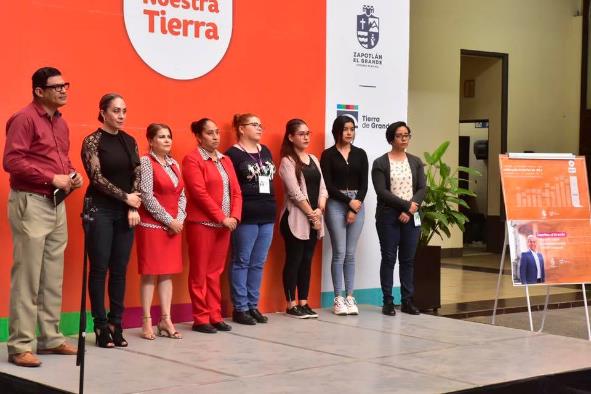 20 DE NOVIEMBRE 2019.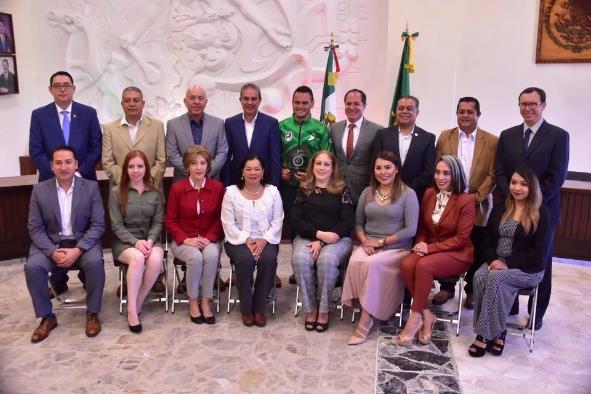 21 DE NOVIEMBRE 2019.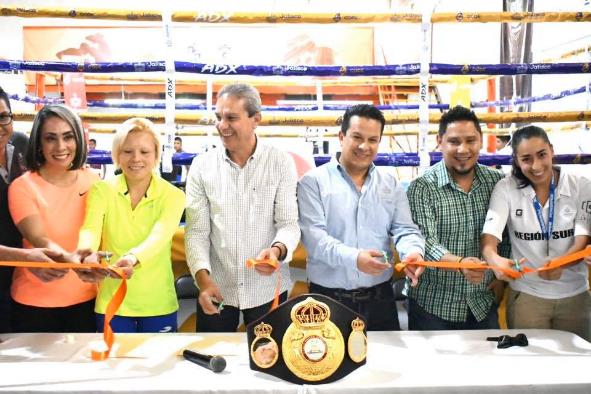 21 DE NOVIEMBRE 2019.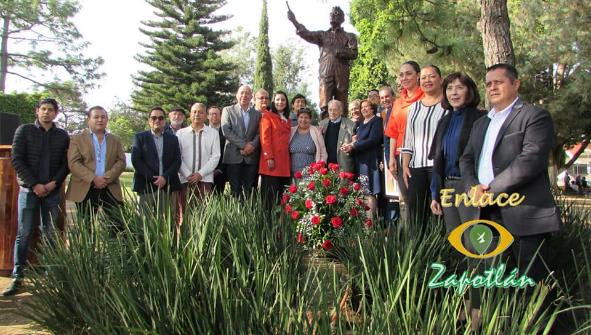 23 DE NOVIEMBRE 2019.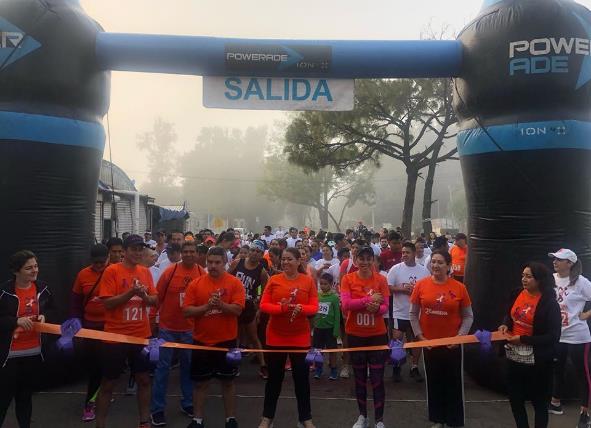 24 DE NOVIEMBRE 2019.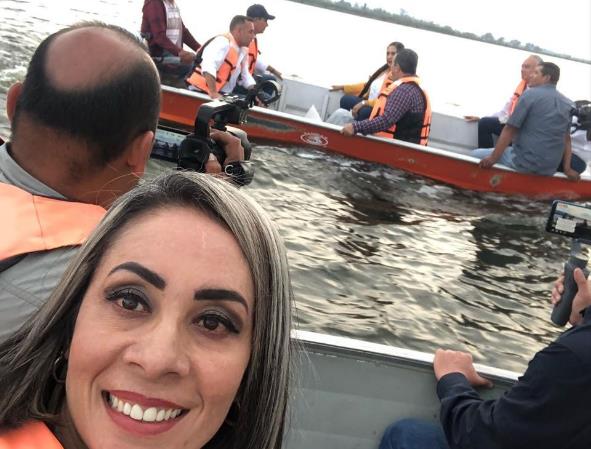 25 DE NOVIEMBRE 2019.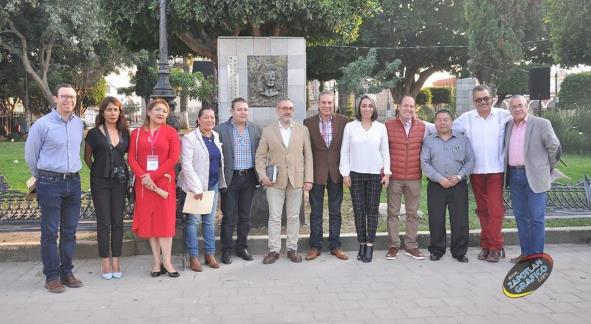 04 DE DICIEMBRE 2019.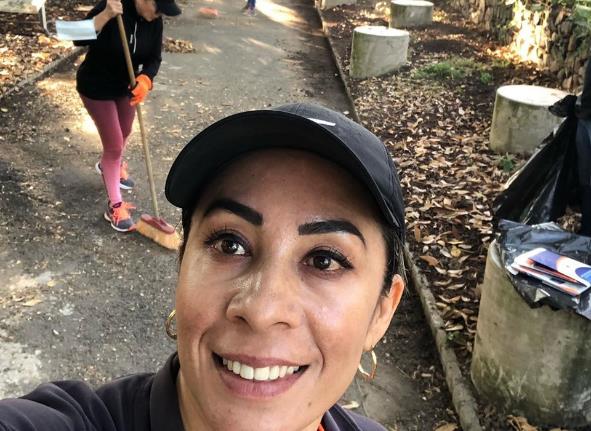 07 DE DICIEMBRE 2019.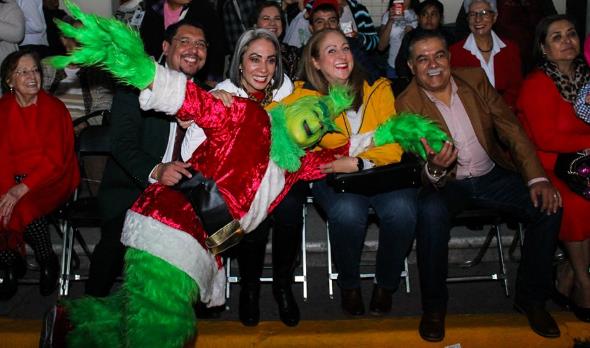 15 DE DICIEMBRE 2019.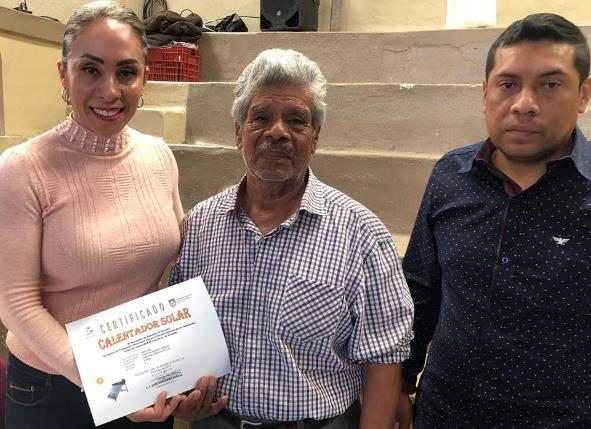 18 DE DICIEMBRE 2019.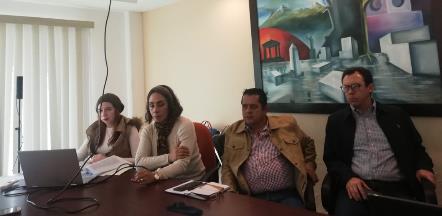 23 DE ENERO 2020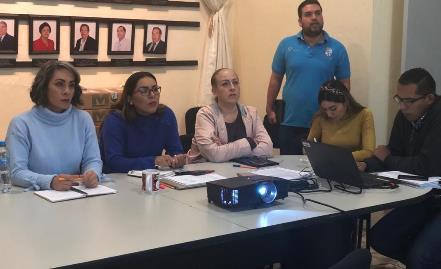 13 DE FEBRERO 2020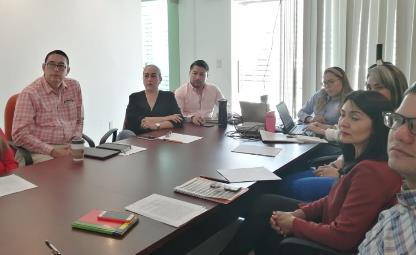 26 DE FEBRERO 2020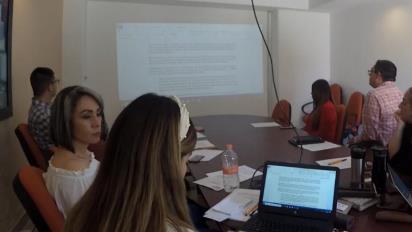 27 DE FEBRERO 2020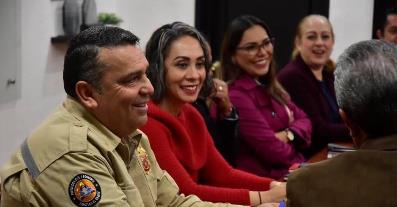 20 DE ENERO 2020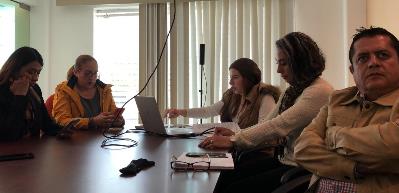 23 DE ENERO 2020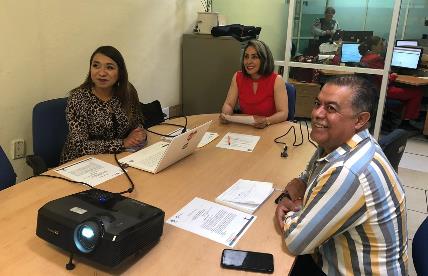 11 DE MARZO 2020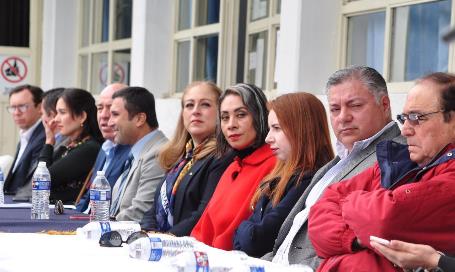 30 DE ENERO 2020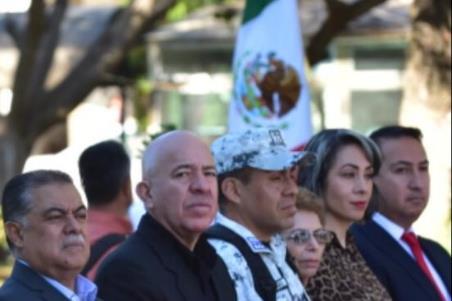 24 DE FEBRERO 2020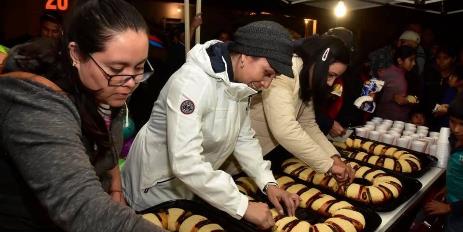 05 DE ENERO 2020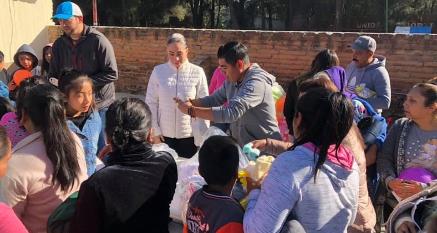 06 DE NERO 2020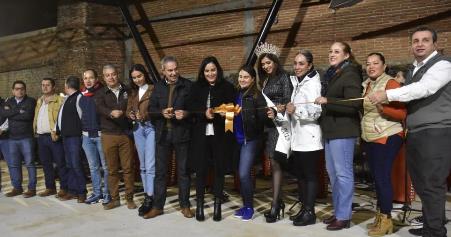 07 DE ENERO 2020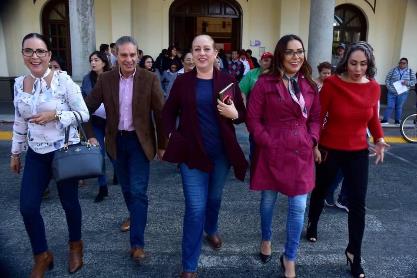 20 DE ENERO 2020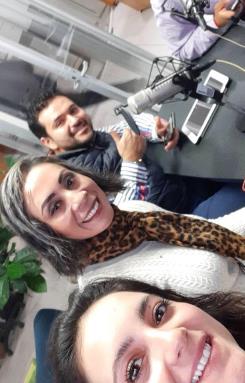 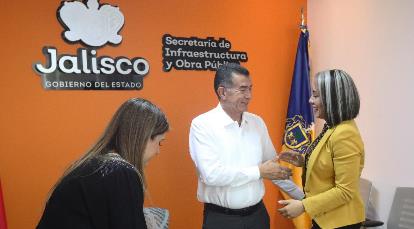 22 DE ENERO 202023 DE NERO 2020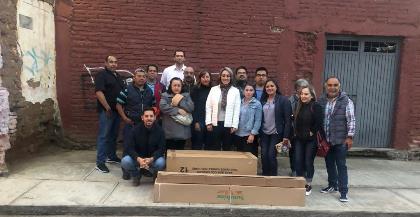 23 DE ENERO 2020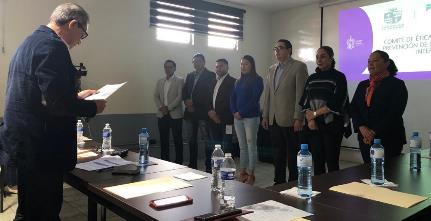 24 DE ENERO 2020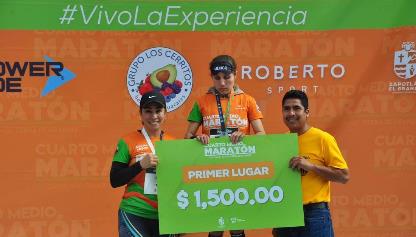 26 DE ENERO 2020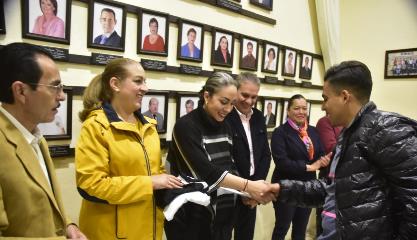 27 DE ENERO 2020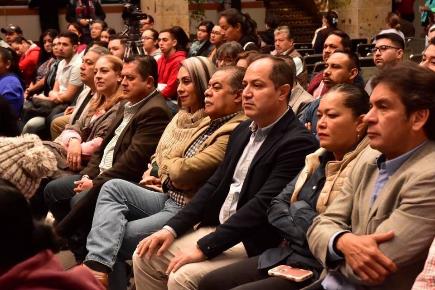 29 DE ENERO 2020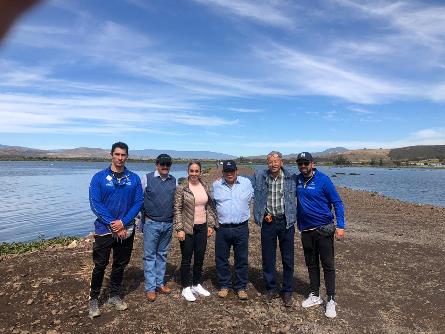 07 DE FEBRERO 2020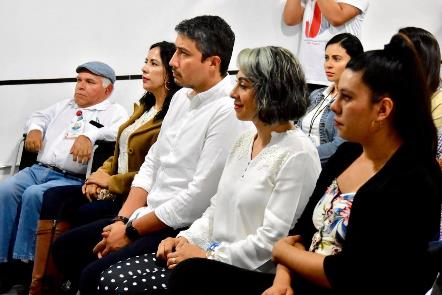 17 DE FEBRERO 2020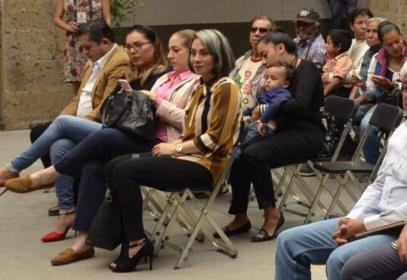 18 DE FEBRERO 2020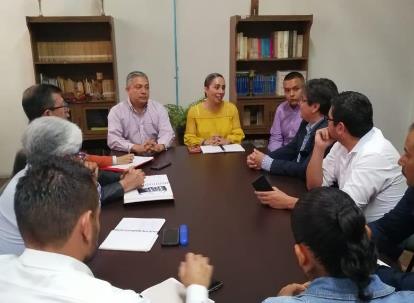 25 DE FEBRERO 2020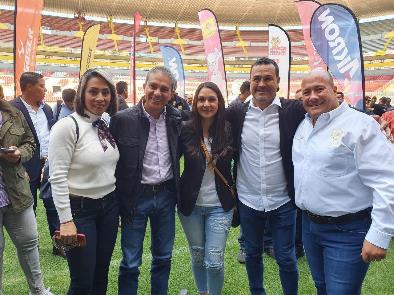 04 DE MARZO 2020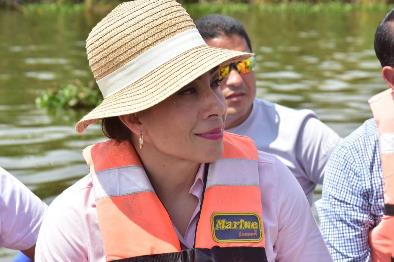 10 DE MARZO 2020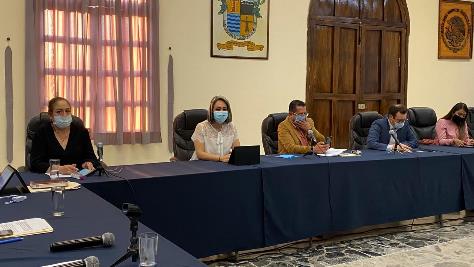 08 ABRIL 2020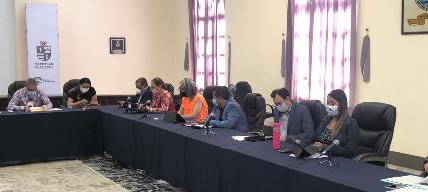 14 DE ABRIL 2020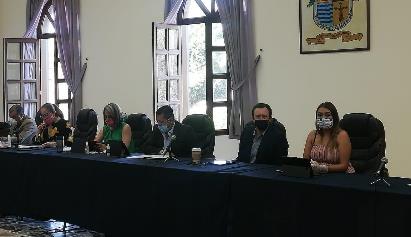 05 DE MAYO 2020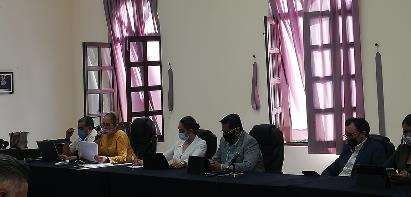 15 DE MAYO 2020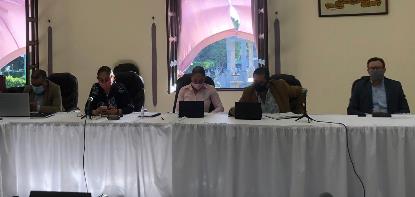 27 DE MAYO 2020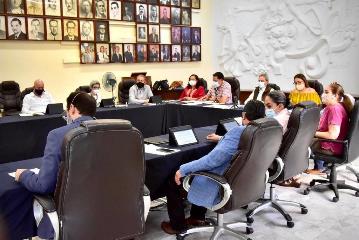 16 DE JUNIO 2020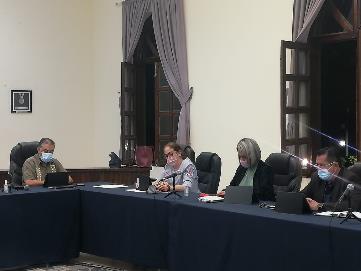 18 DE JUNIO 2020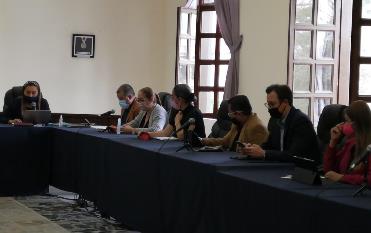 24 DE JUNIO 2020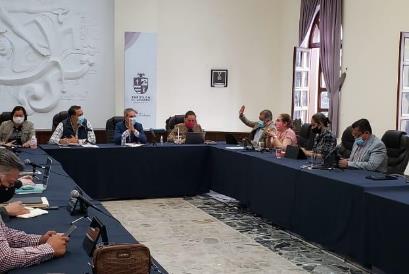 26 D JUNIO 2020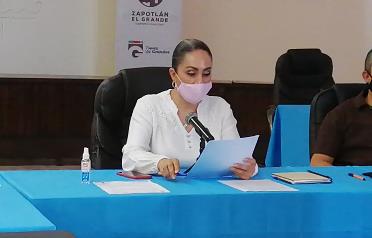 12 DE JUNIO 2020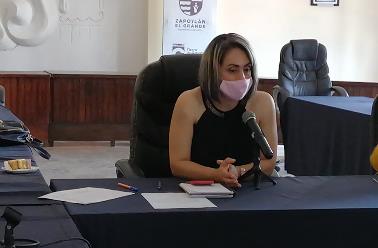 19 DE JUNIO 2020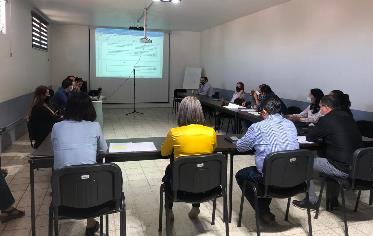 14 MAYO 2020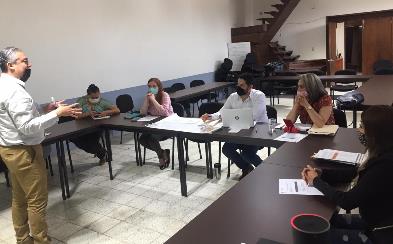 17 DE JUNIO 2020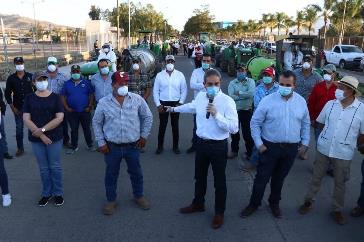 07 DE ABRIL 2020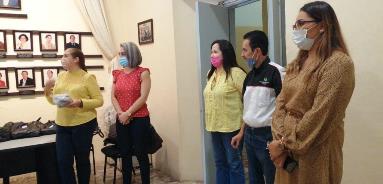 30 DE ABRIL 2020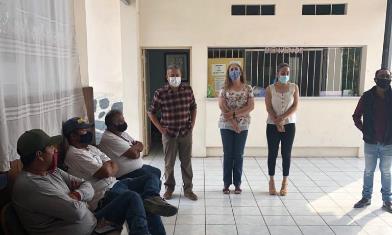 04 DE MAYO 2020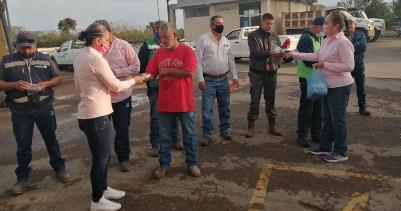 06 DE MAYO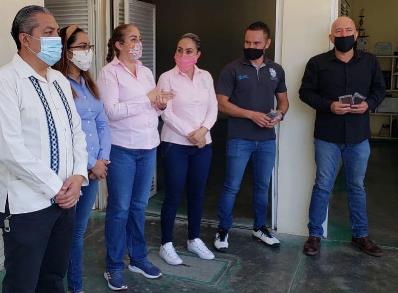 06 DE MAYO 2020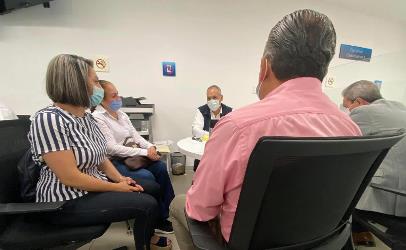 07 DE MAYO 2020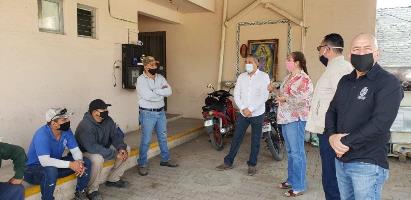 08 DE MAYO 2020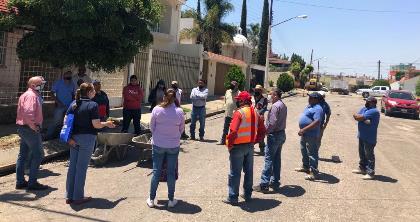 12 DE MAYO 2020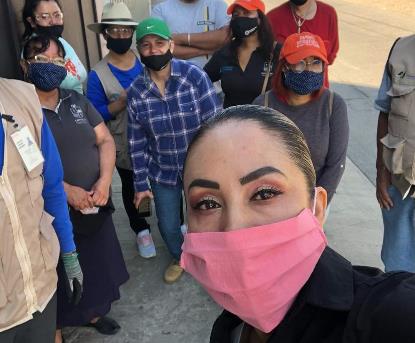 21 DE MAYO 2020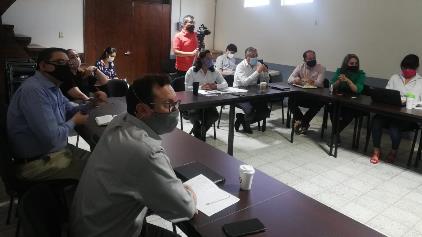 25 DE MAYO 2020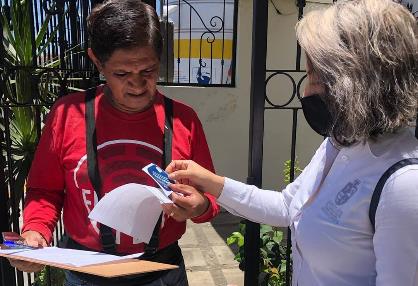 26 DE MAYO 2020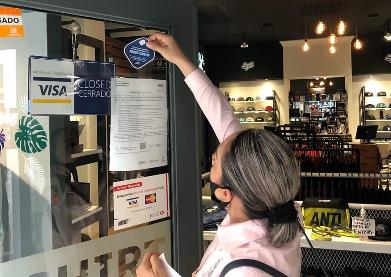 27 DE MAYO 2020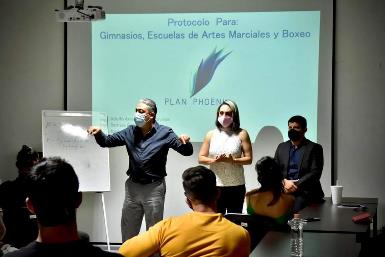 29 DE MAYO 2020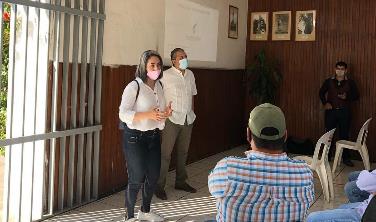 03 DE JUNIO 2020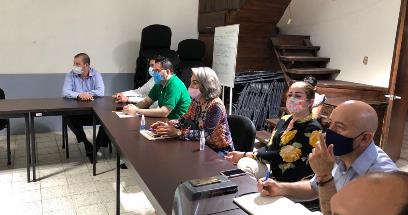 04 DE JUNIO 2020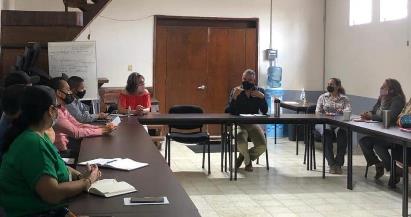 08 DE JUNIO 2020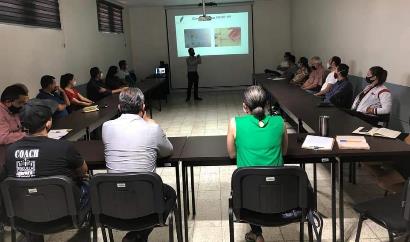 09 DE JUNIO 2020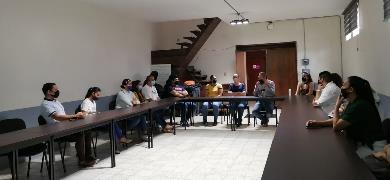 11 DE JUNIO 2020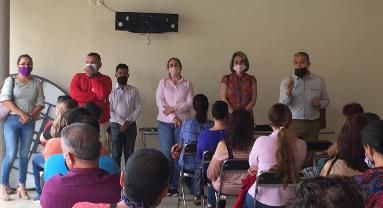 17 DE JUNIO 2020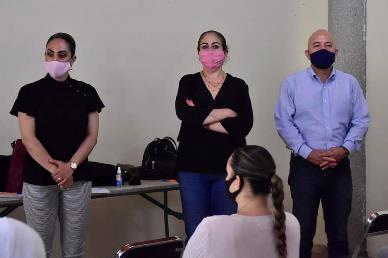 24 DE JUNIO 2020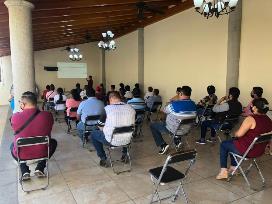 29 DE JUNIO 2020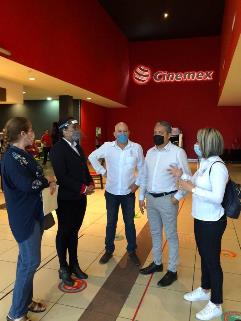 29 DE JUNIO 2020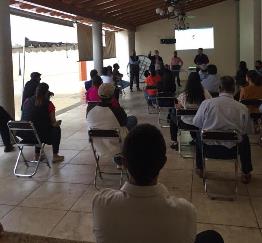 30 DE JUNIO 2020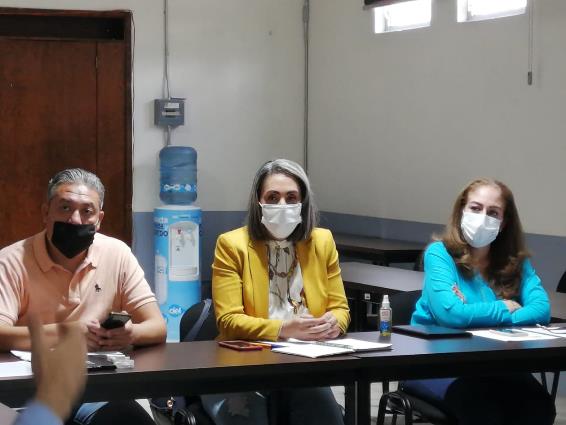 30 DE JULIO 2020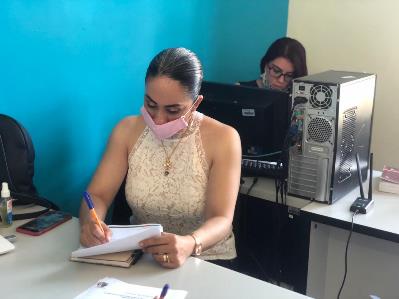 22 DE JULIO 2020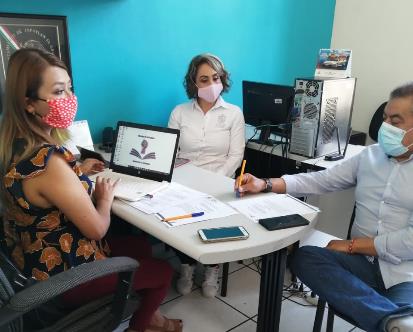 02 DE SEPTIEMBRE 2020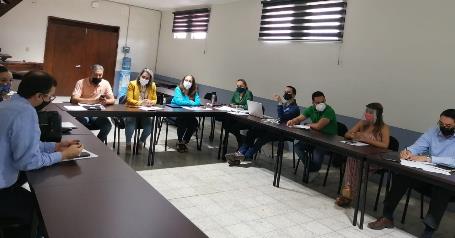 17 DE SEPTIEMBRE 2020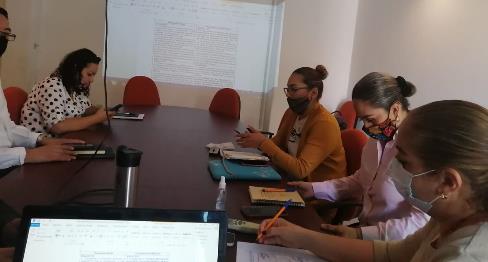 25 DE SEPTIEMBRE 2020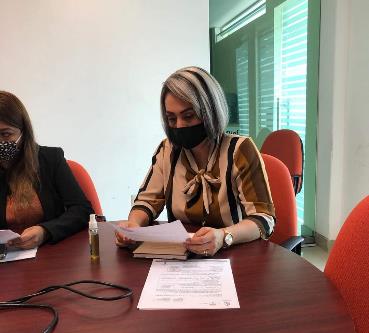 13 DE AGOSTO 2020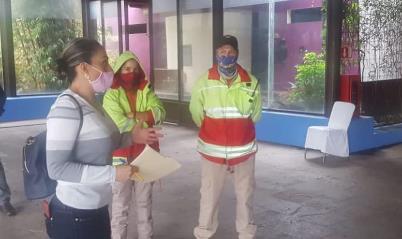 01 DE JULIO 2020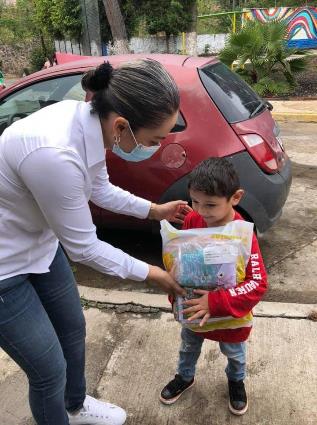 7 DE JULIO 2020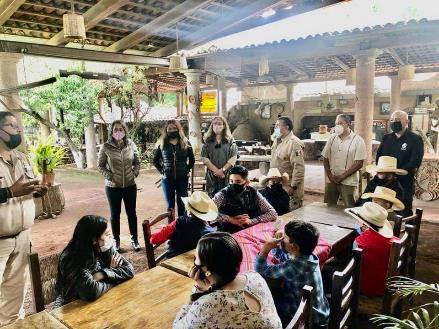 17 DE JULIO 2020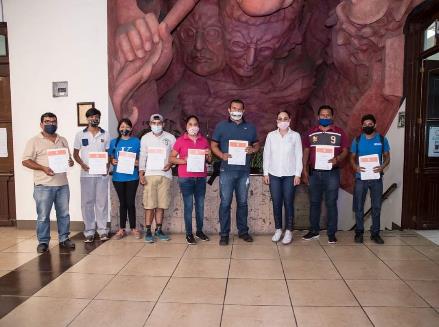 20 DE JULIO 2020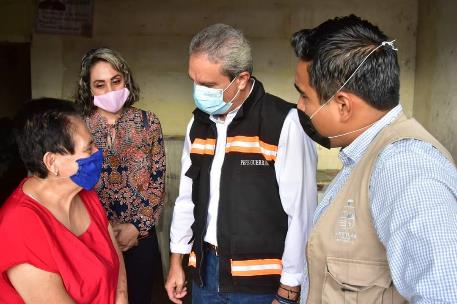 22 DE JULIO 2020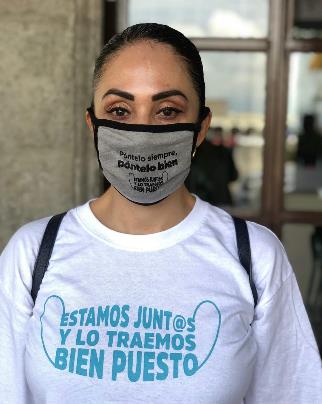 01 DE AGOSTO 2020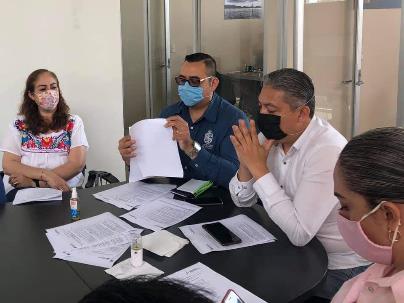 25 DE AGOSTO 2020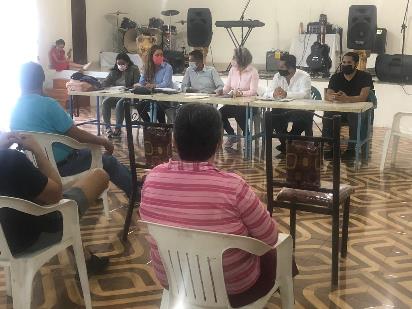 03 DE SEPTIEMBRE 2020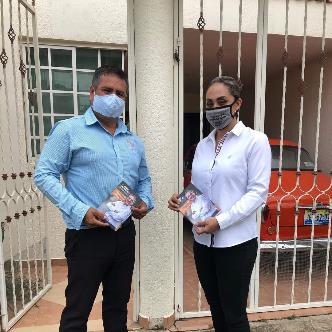 07 DE SEPTIEMBRE 2020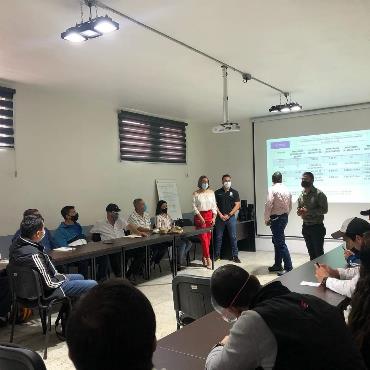 09 DE SEPTIEMBRE 2020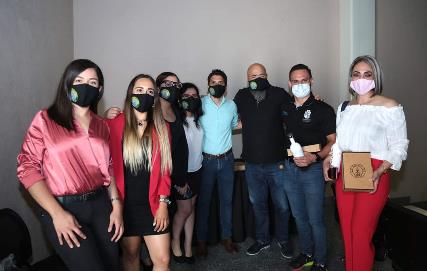 10 DE SEPTIEMBRE 2020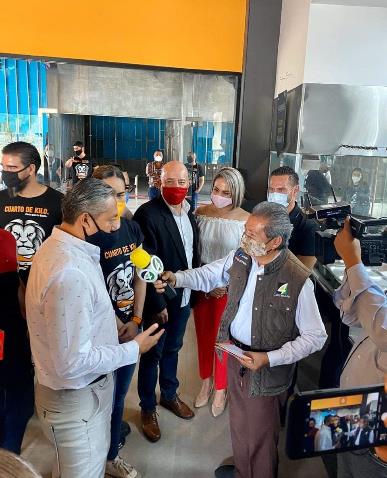 10 DE SEPTIEMBRE 2020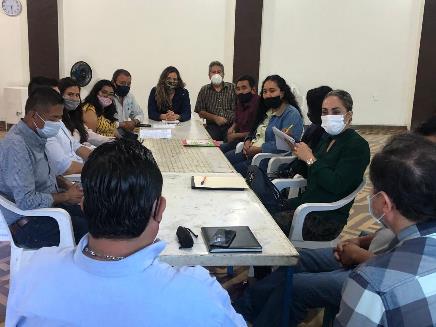 10 DE SEPTIEMBRE 2020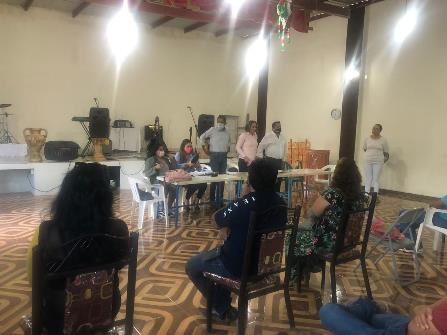 17 DE SEPTIEMBRE 2020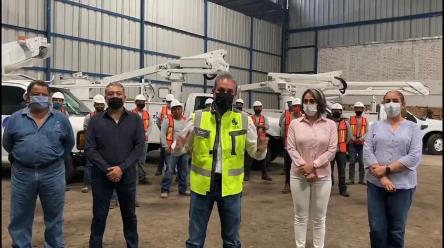 17 DE SEPTIEMBRE 2020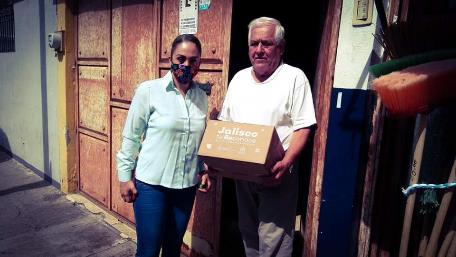 21 DE SEPTIEMBRE 2020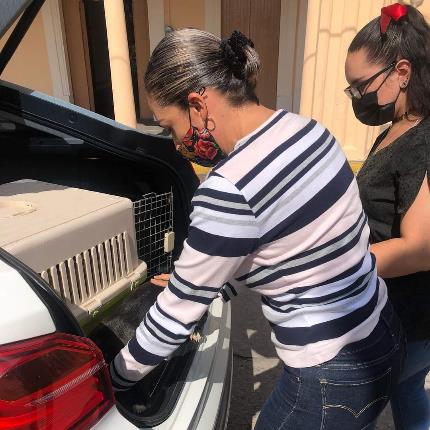 23 DE SEPTIEMBRE 2020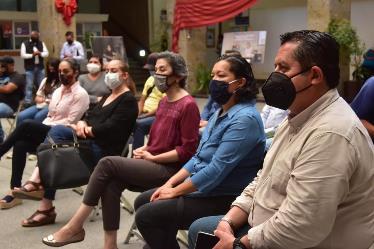 29 DE SEPTIEMBRE 2020ASISTENCIA A LAS SESIONES ORDINARIAS, EXTRAORDINARIAS Y SOLEMNES DEL AYUNTAMIENTOASISTENCIA A LAS SESIONES ORDINARIAS, EXTRAORDINARIAS Y SOLEMNES DEL AYUNTAMIENTO01 DE OCTUBRE 2019SESIÓN EXTRAORDINARIA NO. 3110 DE OCTUBRE 2019SESIÓN EXTRAORDINARIA NO. 3216 DE OCTUBRE 2019SESIÓN EXTRAORDINARIA NO. 3329 DE OCTUBRE 2019 SESIÓN EXTRAORDINARIA NO. 3413 DE NOVIEMBRE 2019SESIÓN ORDINARIA NO.1021 DE NOVIEMBRE 2019SESIÓN SOLEMNE NO.1022 DE NOVIEMBRE 2019SESION EXTRAORDINARIA NO. 3525 DE NOVIEMBRE 2019SESIÓN EXTRAORDINARIA NO. 36 04 DE DICIEMBRE 2019SESIÓN SOLEMNE NO.1105 DE DICIEMBRE 2019SESIÓN EXTRAORDINARIA NO.3705 DE DICIEMBRE 2019SESIÓN EXTRAORDINARIA NO.3811 DE DICIEMBRE 2019SESIÓN SOLEMNE NO.1213 DE DICIEMBRE 2019SESIÓN EXTRAORDINARIA NO.4117 DE DICIEMBRE 2019SESIÓN EXTRAORDINARIA NO.4218 DE DICIEMBRE 2019SESIÓN EXTRAORDINARIA NO.4320 DE DICIEMBRE 2019SESIÓN SOLEMNE NO.1320 DE DICIEMBRE 2019SESIÓN SOLEMNE NO.1423 DE DICIEMBRE 2019SESIÓN ORDINARIA NO.11EVENTOS ESPECIALES Y ACTIVIDADES VARIASEVENTOS ESPECIALES Y ACTIVIDADES VARIAS03 DE OCTUBRE 2019RUEDA DE PRENSA DONDE SE DA A CONOCER LOS EVENTOS NACIONALES DE OCTUBRE, 5TA FECHA DE NDH (NACIONAL DOWN HILL) Y RETO ESCARABAJOS BIKER'S.08 DE OCTUBRE 2019 ENTREGA DEL PROGRAMA “ESCUELAS DE CALIDAD DE ZAPOTLÁN 2019/2020”. 09 DE OCTUBRE 2019INAGURACIÓN DE CALLE EN COLONIA HIJOS ILUSTRES.11 DE OCTUBRE 2019PEREGRINACION DEL AYUNTAMIENTO DE ZAPOTLAN EL GRANDE. 11 DE OCTUBRE 2019INAUGURACION DE LOS JUEGOS DEPORTIVOS INTERSECUNDARIAS, EN EL MARCO DE LOS FESTEJOS DEL 40 ANIVERSARIO DE LA FUNDACIÓN DE LA SECUNDARIA JOSE VASCONCELOS CALDERON.12 DE OCTUBRE 2019ENCUENTRO DE DANZAS AUTÓCTONAS Y SONAJEROS.13 DE OCTUBRE 2019FINALES DE ODH MEXICO.20 DE OCTUBRE 2019RETO ESCARABAJOS 2019.21 DE OCTUBRE 2019RUEDA DE PRENSA DEL MEDIO MARATON MEGACABLE GDL.22 DE OCTUBRE 2019MISA DE FUNCIÓN 2019.29 DE OCTUBRE 2019MESA DE DIÁLOGO DE VINCULACIÓN INTERINSTITUCIONAL, ORGANIZADO POR EL CODE JALISCO Y LA SECRETARÍA DE PLANEACIÓN Y PARTICIPACION CIUDADANA.30 DE OCTUBRE 2019ABANDERAMIENTO DE LA DELEGACION DEPORTIVA DEL INSTITUTO TECNOLOGICO DE CD. GUZMAN. 31 DE OCTUBRE 2019REINAGURACIÓN DE LA GLORIETA DE LA DIOSA ZAPOTLATENA.01 DE NOVIEMBRE 2019PRIMER INFORME DE ACTIVIDADES DE LA DIPUTADA ELIZABETH ALCARAZ.02 DE NOVIEMBRE 2019CONCURSO DE CATRINAS Y CATRINES EN EL DIF.05 DE NOVIEMBRE 2019INAGURACION DE CALLE EN LA COLONIA MIGUEL HIDALGO.08 DE NOVIEMBRE 2019TOMA DE PROTESTA DE LA COORDIANCION OPERATIVA MUNICIPAL MC.10 DE NOVIEMBRE 20193RA CARRERA HEMOVIDA.10 DE NOVIEMBRE 2019FINAL DE BEIS BOL, ATLETICOS DE ZAPOTLAN.11 DE NOVIEMBRE 2019RUEDA DE PRENSA COPA JALISCO FEMENIL.18 DE NOVIEMBRE 2019PARTIDO DE FUTBOL EN EL ESTADIO SANTA ROSA.20 DE NOVIEMBRE 2019DESFILE CONMEMORATVO A AL ANIVERSARIO DE LA REVOLUCION MEXICANA.20 DE NOVIEMBRE 2019INFORME DE TRANSPARENCIA POR LA CALIFICACIÓN DEL OBSERVATORIO CIMTRA21 DE NOVIEMBRE 2019RECONOCIMIENTO AL ATLETA DANIEL GARCIA BARAJAS, CAMPEON MUNDIAL DE FRONTENIS.21 DE NOVIEMBRE 2019INAUGURACIÓN DE ESCUELA DE BOX DE ZAPOTLÁN23 DE NOVIEMBRE 2019CONMEMORACION DEL NATALICIO DE JOSE CLEMENTE OROZCO.24 DE NOVIEMBRE 20192DA. CARRERA POR ACCESO A UNA VIDA LIBRE DE VIOLENCIA.25 DE NOVIEMBRE 2019SIEMBRA DE PECES EN LA LAGUNA DE ZAPOTLÁN04 DE DICIEMBRE 2019DEVELACION DE LA COLUMNA EN HONOR A LA POETA ZAPOTLENSE MARÍA CRISTINA PÉREZ VIZCAÍNO, UNA DE LAS MUJERES TALENTOSAS DE ESTE MUNICIPIO.07 DE DICIEMBRE 2019LIMPIEZA DEL “SENDERO LAGUNA”10 DE DICIEMBRE 2019ENTREGA DE PROGRAMA JALISCO TE RECONOCE15 DE DICIEMBRE 2019MEGA POSADA DIF18 DE DCIEMBRE 2019ENTREGA DE CERTIFICADOS DE CALENTADORES SOLARES Y CUARTO ADICIONAL.SESIONES DE LA COMISIÓN EDILICIA DE REGLAMENTOS Y GOBERNACIÓN  (VOCAL).SESIONES DE LA COMISIÓN EDILICIA DE REGLAMENTOS Y GOBERNACIÓN  (VOCAL).07 DE FEBRERO 2020SESIÓN ORDINARIA NO.191.-ANÁLISIS DE REFORMAS, ADICIONES Y DEROGACIONES DEL REGLAMENTO PARA EL ESTABLECIMIENTO Y FUNCIONAMIENTO DE ESTACIONES DE SERVICIO DE GASOLINA, DIESEL Y CARBURACIÓN Y GAS DEL MUNICIPIO DE ZAPOTLÁN EL GRANDE, JALISCO.13 DE FEBRERO 2020SESIÓN ORDINARIA NO.20 1.- ANÁLISIS DE REFORMAS, ADICIONES Y DEROGACIONES DEL REGLAMENTO DE MEDIO AMBIENTE Y DESARROLLO SUSTENTABLE DEL MUNICIPIO DE ZAPOTLÁN EL GRANDE, JAL.2.- ANÁLISIS DE REFORMAS, ADICIONES Y DEROGACIONES DEL REGLAMENTO DE ZONIFICACIÓN Y CONTROL TERRITORIAL DEL MUNICIPIO DE ZAPOTLÁN EL GRANDE. JAL.26 DE FEBRERO 2020SESIÓN ORDINARIA NO.211.-ANÁLISIS DE LA PROPUESTA DE CREACIÓN DE REGLAMENTO DE OPERACIÓN DEL COMITÉ DE ETICA, CONDUCTA Y PREVENCION DE CONFLICTOS DE INTERES DEL MUNICIPIO DE ZAPOTLÁN EL GRANDE, JALISCO.2.- ANÁLISIS DEL REGLAMENTO DE PROCEDIMIENTOS ADMINISTRATIVOS DE ENTREGA RECEPCIÓN.27 DE FEBRERO 2020 SESIÓN ORDINARIA NO.22SESIONES DE LA COMISIÓN EDILICIA DE TRANSITO Y PROTECCIÓN CIVIL SESIONES DE LA COMISIÓN EDILICIA DE TRANSITO Y PROTECCIÓN CIVIL 20 DE ENERO DEL 2020REUNIÓN CON EL DEPARTAMENTO DE PROTECCIÓN CIVILMUNICIPAL PARA INFORMAR LAS ACTIVIDADES DEL 2019 Y AGENDA DEL 2020.23 DE ENERO 2020SESIÓN DE LA COMISIÓN DE TRANSITO Y PROTECCIÓN CIVIL PARA LA REVISIÓN DEL REGLAMENTO DE PROTECCIÓN CIVIL.SESIONES DE COMISIÓN EDILICIA PERMANENTE DE CALLES, ALUMBRADO PÚBLICO Y CEMENTERIOS.SESIONES DE COMISIÓN EDILICIA PERMANENTE DE CALLES, ALUMBRADO PÚBLICO Y CEMENTERIOS.17 DE ENERO 2020SESIÓN ORDINARI NO.1ESTUDIO, ANALISIS Y POSTERIOR DICTAMINACIÓN DE LA INICIATIVA DE ACUERDO ECONOMICO TURNADA A ESTA COMISIÓN QUE PROPONE LA ADQUISICIÓN DE UNA RESERVA TERRITORIAL PARA UN NUEVO CEMENTERIO EN EL MUNICIPIO DE ZAPOTLAN EL GRANDE.11 DE MARZO 2020SESIÓN ORDINARIA NO.08 1.- PRESENTACIÓN Y EN SU CASO APROBACIÓN DEL PROYECTO DE DICTAMEN RESPECTO A LA ASIGNACIÓN DE NOMBRES A LA CALLE EN LA VIALIDAD DE LA ACCION URBANISTA DENOMINADA “FRACCIONAMIENTO CAMICHIN”, TURNADA EN LA COMISIÓN EDILICIA PERMANENTE DE CALLES, ALUMBRADO PÚBLICO Y CEMENTERIOS EN SESIÓN PÚBLICA ORDINARIA DE AYUNTAMIENTO NO. 12 PCELEBRADA EL 10 DE FEBRERO DEL AÑO 2020.2.- PRESENTACIÓN Y EN SU CASO APROBACIÓ DEL PROYECTO DE DICTAMEN RESPECTO A LA ASIGNACIÓN DE NOMBRES A LA CALLE EN LA VIALIDAD DE LA ACCIÓN URBANISTICA DENOMINADA. “LOS CEDROS RESIDENCIAL”, TURNADA A LA COMISIÓN EDILICIA PERMANENTE DE CALLES, ALUMBRADO PÚBLICO Y CEMENTERIO EN SESIÓN PÚBLICA ORDINARIA DE AYUNTAMIENTO NO.12ASISTENCIA A ACTOS CIVICOS Y ANIVERSARIOS DE PERSONAJES DESTACADOSASISTENCIA A ACTOS CIVICOS Y ANIVERSARIOS DE PERSONAJES DESTACADOS30 DE ENERO 2020196 ANIVERSARIO DE LA PROBACIÓN DEL ACTA CONSTITUTIVA DE LA FEDERACIÓN OCURRIDA EN EL AÑO 1824, EL MOMENTO DE NUESTRA VERDADERA INDEPENDENCIA, EN EL COLEGIO CERVANTES. 24 DE FEBRERO 2020CONMEMORACIÓN DEL DIA DE LA BANDERA.EVENTOS ESPECIALES Y ACTIVIDADES VARIASEVENTOS ESPECIALES Y ACTIVIDADES VARIAS05 DE ENERO 2020ROSCA EN LA COLONIA CONSTITUYENTES06 DE ENERO 2020ENTREGA DE APOYO AL SECTOR 6 CAMPAMENTO FERROCARRILERO07 DE ENERO 2020INAUGURACIÓN DEL PARQUE LOS GUAYABOS16 DE ENERO 2020ENTREGA DEL PROGRAMA ESTATAL JALISCO REVIVE TU HOGAR20 DE ENERO 2020PARTICIPACIÓN DEL PREMIER SIMULACRO DE EVACUACIÓN DEL EDIFICIO DE PRESIDENCIA MUNICIPAL 2020.22 DE ENERO 2020REUNIÓN EN LA SIOP.23 DE ENERO 2020ENTREVISTA EN RADIO UNIVERSIDAD SOBRE EL CONSEJO MUNICIPAL DE LA JUVENTUD.23 DE NERO 2020ENTREGA DE APOYOS DEL PROGRAMA JALISCO REVIVE TU HOGAR SECTOR 6.24 DE ENERO 2020TOMA DE PROTESTA DE COMITÉ DE ÉTICA.26 DE ENERO 2020PARTICIPACIÓN Y ORGANIZACIÓN DEL MEDIO MARATÓN DS ZAPOTLÁN EN SU CUARTA EDICIÓN.27 DE ENERO 2020ENTREGA DE APOYOS A TRAVÉS DE ESTACIONOMETROS.29 DE ENERO 2020FIRMA DEL CONVENIO CON LA CLONA HEMOVIDA PARA DAR SRVICIOS DE HEMODIALISIS A QUIEN MAS LO NECESITA DE MANERA GRATUITA, DIF Y AYUNTAMIENTO MUNICIPAL.07 DE FEBRERO 2020REUNION CON LA SIOP PARA DETERMINAR EL LUGAR DONDE SE CONSTRUIRAN LOS HANGARES DE REMO  Y CANOTAJE.17 AL 21 DE FEBRER0 2020FERIA DEL EMPLEO DE ZAPOTLAN 18 DE FEBRERO 2020ENTREGA DE APOYOS AL DIF, PARA LOS CENTROS COMUNITARIOS.19 DE FEBRERO 2020 APOYO AL GRUPO DE DANCE SISTEMA BREAK CON EFECTIVO PARA APRTICIPAR EN EL CARNAVAL DE SAYULA.25 DE FEBRERO 2020INSTALACIÓN DE MESA SOCIAL, QUE CORRESPONDA A LOS TRABAJOS DE PROYECTOS ESTRATÉGICOS DE ZAPOTLAN EL GRANDE.04 DE MARZO 2020ASISTENCIA A LA PRESENTACIÓN DEL TORNEO DE FUT BOL COPA JALISCO.10 DE MARZO 2020SUPERVICIÓN DE TRABAJOS DE SANEAMIENTO DE LA LAGUNA Y ESTUDIOS BATIMETRICOS.SESIONES DE LA COMISIÓN EDILICIA PERMANENTE DE DEPORTES, RECREACIÓN Y ATENCIÓNA LA JUVENTUDSESIONES DE LA COMISIÓN EDILICIA PERMANENTE DE DEPORTES, RECREACIÓN Y ATENCIÓNA LA JUVENTUD30 DE ABRIL 2020SESIÓN ORDINARIA NO. 06APROBACIÓN DE DICTAMEN DE LA COMISIÓN EDILICIA DE DEPORTES, RECREACIÓN Y ATENCIÓN A LA JUVENTUD, QUE DA CONTESTACIÓN AL ACUERDO LEGISLATIVO NUMERO 597-LXII-19 EMITIDO POR EL CONGRESO DEL ESTADO DE JALISCO. ASUNTOS VARIOS.12 DE JUNIO 2020SESIÓN ORDINARIA NO.07ANÁLISIS DEL NUEVO REGLEMENTO PARA LAS UNIDADES DEPORTIVAS DEL MUNICIPIO DE ZAPOTLAN EL GRANDE, JALISCO.19 DE JUNIO 2020CONTINUACIÓN DE LA SESIÓN NÚMERO 07 ORDINARIA.SESIONES DE COMISIÓN EDILICIA PERMANENTE DE ADMINISTRACIÓN PÚBLICASESIONES DE COMISIÓN EDILICIA PERMANENTE DE ADMINISTRACIÓN PÚBLICA14 DE MAYO 2020SESIÓN NO. 091.- ESTUDIO Y EN SU CASO APROBACIÓN DE LA INICIATIVA DE ORDENAMIENTO QUE REFORMA EL ARTICULO 48 EN SUS PUNTOS 2 Y 3 DEL REGLAMENTO INTERIOR DEL AYUNTAMIENTO DE ZAPOTLÁN EL GRANDE, JALISCO.2.- ESTUDIO Y APROBACIÓN DE LA INICIATIVA DE ORDENAMIENTO QUE REFORMA EL ARTICULO 15, CREA EL ARTICULO 19 BIS, LA SECCION III DENOMINADA DE LAS SESIONES A DISTANCIA DEL CAPITULO I SESIONES, ASI COMO LA SECCION III DENOMINADA DE LAS SESIONES DE COMISIONES A DISTANCIA, AMBAS ADENTRO DEL TITULO TERCERO FUNCIONAMIENTO DEL AYUNTAMIENTO, TODOS DEL REGLAMENTO INTERIOR DEL AYUNTAMIENTO DE ZAPOTLAN EL GRANDE, JALISCO.SESIONES DE LA COMISIÓN EDILICIA PERMANENTE DE PARTICIPACIÓN CIUDADANA Y VECINAL (CONVOCANTE).SESIONES DE LA COMISIÓN EDILICIA PERMANENTE DE PARTICIPACIÓN CIUDADANA Y VECINAL (CONVOCANTE).17 DE JUNIO 2020SESIÓN ORDINARIA NO. 05  1.- ESTUDIO Y DICTAMINACIÓN DE LA “INICATIVA DE ACUERDO ECONOMICO QUE PROPONE RECONOCER LOS BARRIOS ANTIGUOS DE ZAPOTLÁN EL GRANDE, JALISCO COMO ASOCIACIONES VECINALES BARRIALES”, PROPUESTA TURNADA A COMISIÓN POR EL PLENO DEL AYUNTAMIENTO.LICITACIÓN PUBLICA LOCALLICITACIÓN PUBLICA LOCAL19 DE JUNIO 2020PRIMERA SESIÓN TOMA DE PROTESTAREUNIÓN DEL COMITÉ ESPECIFICO DE LA ADJUDICACIÓN DEL PROCESO DE LA CONCESIÓN DEL PROYECTO DE MODERNIZACIÓN SUSTENTABLE DEL SISTEMA DE ALUMBRADO PUBLICO PARA EL MUNICIPIO DE ZAPOTLAN EL GRANDE, JALISCO, INCLUYENDO SU SUSTITUCIÓN, MANTENIMIENTO Y OPERACIÓN.25 DE JUNIO 2020ANALISIS DE PROPUESTA DE PROVEEDORES, CON OPCIONES ALTERNAS A LA CONCENSIÓN DEL SERVICIO DE ALUMBRADO PÚBLICO DE ZAPOTLAN LE GRANDE, JALISCO, EN LA QUE SE CONTEMPLA, COMPRA DE LAS LUMINARIAS DE PARCIALIDADES, PAGO CON EL DINERO DEL AHORRO GENERADO POR EL PAGO DE ENERGIA ELECTRICA Y SU MANTENIMIENTO, ESPECIFICACIONES DE LAS LUMINARIAS QUE CUENTAN CON ALTOS ESTANDARES DE CALIDAD Y RENDIMIENTO, Y GARANTIA INTEGRAL DE LAS LUMINARIAS A CARGO DEL PROVEEDOR.EVENTOS ESPECIALES Y ACTIVIDADES VARIASEVENTOS ESPECIALES Y ACTIVIDADES VARIAS07 DE ABRIL 2020PRIMERA SANITIZACIÓN DE LA CIUDAD.30 DE ABRIL 2020ENTREGA DE CUBREBOCAS AL PERSONAL DE OPD ESTACIONOMETROS.04 DE MAYO 2020ENTREGA DE CUBREBOCAS Y CARETAS A MARMOLEROS DEL PANTEÓN MUNICIPAL.06 DE MAYO 2020ENTREGA DE CUBREBOCAS A LOS COMPAÑEROS DE CAMPO DEL OPD SAPAZA.06 DE MAYO 2020ENTREGA DE CUBREBOCAS A LOS COMPAÑEROS DEL AREA DE DEPORTES.07 DE MAYO 2020ASISTENCIA A LAS SUCURSALES BANCARIAS PARA QUE TOMEN EN CUENTA LAS MEDIDAS SANITARIAS.08 DE MAYO 2020ENTREGA DE CUBREBOCAS A LOS COMPAÑEROS DE CAMPO DE MANTENIMIENTO URBANO.12 DE MAYO 2020ENTREGA DE CUBREBOCAS A LOS COMAPAÑEROS DE OBRAS PÚBLICAS.21 DE MAYO 2020DESCACHARRIZACIÓN EN EL SECTOR 6.25 DE MAYO 2020REUNIÓN INFORMATIVA PROGRAMA MUNICIPAL DE DESARROLLO URBANO.26 DE MAYO 2020ENTREGA DE CERTIFICADOS QUE INDICAN QUE LOS NEGOCIOS CUMPLEN CON LAS MEDIDAS SANITARIAS DE LA FASE CERO.27 DE MAYO 2020SEGUIMIENTO DE ENTREGA DE CERTIFICADOS A LOS NEGOCIOS POR EL CUMPLIMIENTO DE LAS MEDIDAS SANITARIAS.29 DE MAYO 2020PLAN DE REACTIVACIÓN ECONOMICA DE JALISCO.03 DE JUNIO 2020CAPACITACIÓN A FUNERARIAS.04 DE JUNIO 2020CAPACITACIÓN A SECTORES ECONOMICOS.08 DE JUNIO 2020CAPACITACIÓN PARA LA IMPLEMENTACIÓN DE FILTROS SANITARIOS.09 DE JUNIO 2020CAPACITACIÓN A COMERCIOS ORGANIZADOS.09 DE JUNIO 2020REUNIÓN PARA LA COLABORACIÓN Y CAPACITACIÓN DE APERTURA DE ESCUELAS DEPORTIVAS AFECTADAS POR EL COVID-19.11 DE JUNIO 2020CAPACITACIÓN A TIENDAS DE ROPA.17 DE JUNIO 2020CAPACITACIÓN A TERRAZAS Y SALONES DE FIESTA.24 DE JUNIO 2020REUNIÓN DE TERRAZAS Y SALONES DE FIESTA PARA SU PROXIMA APERTURA.29 DE JUNIO 2020CAPACITACIÓN A BANQUETEROS Y MESEROS.29 DE JUNIO 2020CAPACITACION A PERSONAL DE CINE.30 DE JUNIO 2020CPACITACIÓN A SALONES DE FIESTAS Y TERRAZASSESIONES DE LA COMISIÓN EDILICIA PERMANENTE DE DEPORTES, RECREACIÓN Y ATENCIÓNA LA JUVENTUDSESIONES DE LA COMISIÓN EDILICIA PERMANENTE DE DEPORTES, RECREACIÓN Y ATENCIÓNA LA JUVENTUD30 DE JULIO 2020SESIÓN ORDINARIA NO. 07SE APRUEBAN REGLAMENTOS DE ESPACIOS DEPORTIVOS MUNICIPALES EN CUAL INCLUYE UN APARTADO QUE APLICA PARA AQUELLOS ESPACIOS QUE ESTAN DESTINADOS PARA LA RECREACION DE ANIMALES DE COMPAÑÍA Y SE ENCUENTRAN DENTRO DE ESTOS ESPACIOSSESIONES DE COMISIÓN EDILICIA PERMANENTE DE ALUMBRADO PÚBLICO Y CEMENTERIOS.SESIONES DE COMISIÓN EDILICIA PERMANENTE DE ALUMBRADO PÚBLICO Y CEMENTERIOS.22 DE JULIO 2020SESIÓN EXTRAORDINARIA NO. 022 DE SEPTIEMBRE 2020SESIÓN EXTRAORDINARIA NO. 03COMISIÓN DE REGLAMENTOS Y GOBERNACIÓN (COADYUVANTE)COMISIÓN DE REGLAMENTOS Y GOBERNACIÓN (COADYUVANTE) 25 DE AGOSTO 2020SESIÓN ORDINARIA NO. 031.- ANALISIS DE REGLAMENTO INTERNO DEL RASTRO MUNICIPAL.17 DE SEPTIEMBRE 2020CONTINUACIÓN SE LA SESIÓN ORDINARIA NO. 0325 DE SEPTIEMBRE 2020SESIÓN ORDINARIA 28COMISIÓN DE CULTURA, EDUCACIÓN Y FESTIVIDADES.COMISIÓN DE CULTURA, EDUCACIÓN Y FESTIVIDADES. 13 DE AGOSTO 2020RECIBIR Y REVISAR LAS PROPUESTAS A LA PRESEA DEL MERITO CIUDADANO 2020.EVENTOS ESPECIALES Y ACTIVIDADES VARIASEVENTOS ESPECIALES Y ACTIVIDADES VARIAS01 DE JULIO 2020CONTINUACION REVISION DE ESTABLECIMIENTOS DE SALONES DE FIESTA Y TERRAZAS07 DE JULIO 2020ARRANQUE DEL PROGRAMA RECREA. ENTREGA DE UNIFORMES A DOMICILIO.14 DE JULIO 2020CAPACITACIÓN DIRIGIDA A LIGAS DEPORTIVAS.17 DE JULIO 2020CAPACITACIÓN A LA ESCUELA DE CHARRERIA.20 DE JULIO 2020ENTREGA DE CONSTANCIAS.22 DE JULIO 2020ENTREGA DE APOYOS ECONOMICOS.01 DE AGOSTO 2020ENTREGA DE CUBREBOCAS A LOS ZAPOTLENCES.25 DE AGOSTO 2020PLANEANDO CAPACITACIONES EN LOS PROTOCOLOAS SANITARIOS.03 DE SEPTIEMBRE 2020REUNIÓN CON VECINOS DE LA COLONIA VILLA OLIMPICA PARA PONER LA RED DE AGUA DE SAPAZA.07 DE SEPTIEMBRE 2020ENTREGA DE GACETAS DEL SEGUNDO INFORME DE GOBIERNO.09 DE SEPTIEMBRE 2020PLAN PARA LA REACTIVACIÓN ECONOMICA.10 DE SEPTIEMBRE 2020INAUGURACIÓN DE LAS HAMBURGUESAS CUARTO DE KILO.10 DE SEPTIEMBRE 2020PRESENTACIÓN DEL EQUIPO MAZORQUEROS PARA LA LIGA PREMIER Y LIGA TOP 20-21.10 DE SEPTIEMBRE 2020REUNIÓN CON VECINOS DE LA COLONIA VILLA OLIMPICA PARA PONER LA RED DE AGUA DE SAPAZA.17 DE SEPTIEMBRE 2020REUNIÓN CON VECINOS DE LA COLONIA VILLA OLIMPICA PARA PONER LA RED DE AGUA DE SAPAZA.17 DE SEPTIEMBRE 2020SUPERVISIÓN DE LOS TRABAJOS DE CAMBIO DE LUMINARIAS.21 DE SEPTIEMBRE 2020ENTREGA DE DESPENSAS PARA ADULTO MAYOR.23 DE SEPTIEMBRE 2020CAMPAÑADE VACUNACIÓN ANTIRRABICA29 DE SEPTIEMBRE 2020EVENTO